Văn phòng Xúc tiến Giáo dục Văn phòng cục giáo dục phủ Osaka 　 Tháng Tư Năm thứ 2 ReiwaNhận được nghỉ phép liên quan đến một loại bệnh truyền nhiễm covet 19.Mọi người thế nào rồi?
Do sự lây lan của nhiễm trùng covid 19, mọi người đã không thể đến trường trong nhiều ngày qua.
Bạn đang bối rối hoặc gặp rắc rối với cuộc sống hàng ngày ?
Chúng tôi muốn truyền tải một thông điệp từ chúng tôi, những người được cho là chuyên gia về tâm lí. Tôi hy vọng bạn thấy nó hữu ích!
Cuộc sống ngày nay khiến chúng ta gặp rất nhiều căng thẳng.
Sự căng thẳng chủ yếu ảnh hưởng đến ba điều: cơ thể, tâm lí và hành vi.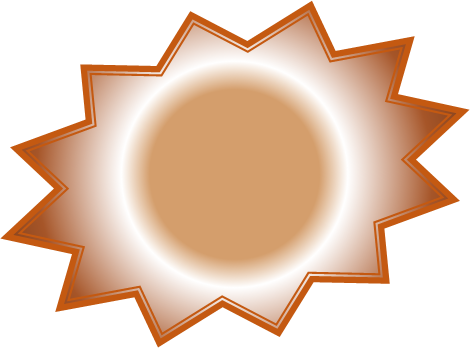 Mỗi căng thẳng nhỏ, dù là nhỏ nếu chồng chéo sẽ là một căng thẳng lớn.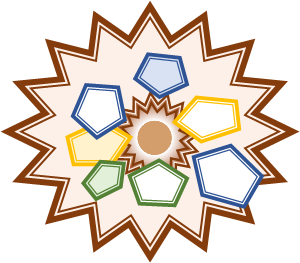 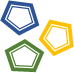 Vậy tôi phải làm sao?
Như đã nói trên TV và trực tuyến, việc “rửa tay” và “tránh xa đám đông” là rất quan trọng.
Có những thứ khác bạn có thể làm ở nhà.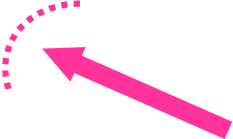 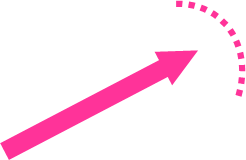 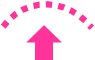 Tôi hy vọng rằng ngày đó sẽ đến sớm khi bạn có thể đi học.
Nếu bạn có bất kỳ lo lắng hoặc quan tâm, xin vui lòng liên hệ với trường học.
Ngoài ra còn có các quầy tư vấn sau đây, vì vậy hãy sử dụng chúng.